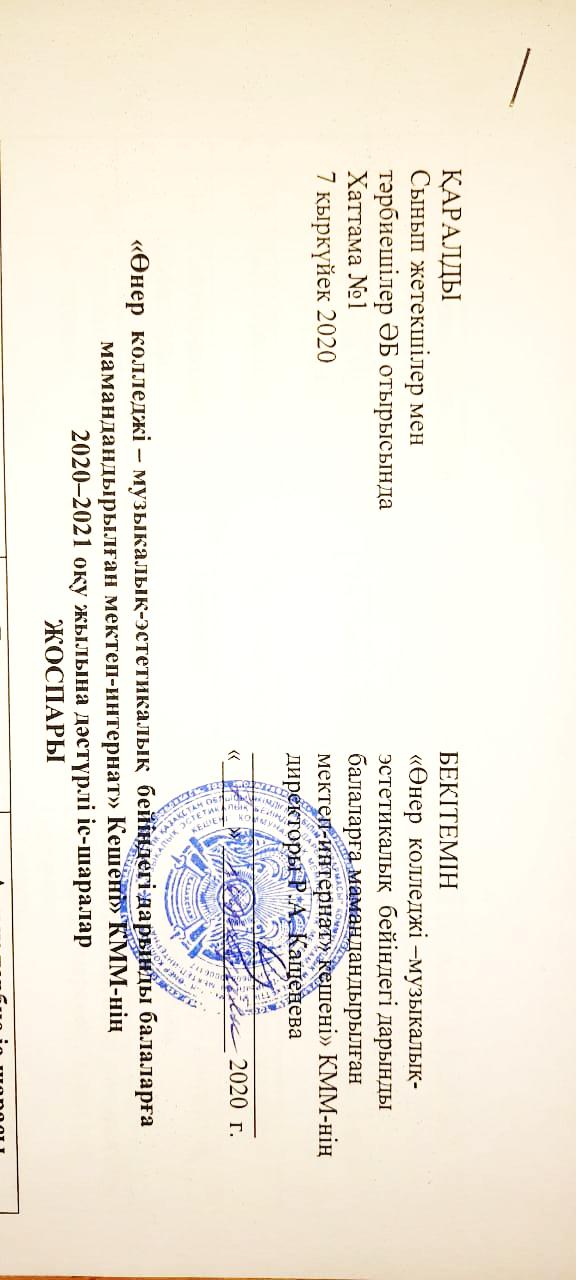 «Өнер  колледжі – музыкалық-эстетикалық  бейіндегі дарынды балаларға мамандандырылған мектеп-интернат» Кешені» КММ-нің 2020–2021 оқу жылына дәстүрлі іс-шаралар ЖОСПАРЫ№ТӘЖЛауазымыАшық тәрбие іс-шарасыХамзина Алтын СериковнаБейіндік оқыту бойынша директордың орынбасары Кәсіби бағдар беру концерттері (жыл бойы)ДБМ жылдық есеп беру концерті(видео-концертті сайтта жариялау)Аскерова Алия КамальбековнаТәрбие жұмысы жөніндегі директордың орынбасарыБілім күні (онлайн форматта)Соңғы қоңырау Криворучик Ольга АлексеевнаПедагог-ұйымдастырушыБірінші сынып оқушылар қатарына қабылдауқарашаКриворучик Ольга АлексеевнаПедагог-ұйымдастырушыТәуелсіздік күні. «Жұлдыз» балалар ұйымына қабылдаужелтоқсанМухамедгалиева Роза Жумашевна5А сынып жетекшісі«Табиғатты аялайық» ашық сабағы10 наурызКрапивьянова Маргарита Александровна5Б сынып жетекшісі«Дені саудың –тәні сау» ашық сабағы 19 мамырБайдаулетова Рысжан Нургельдиновна6А сынып жетекшісі«Қыздар, қыздар, ару қыздар!» 3 мамырАкмутдинова Унзиля Мухамедкалиевна6Б сынып жетекшісі«Әлеуметтік желілер мен мессенджерлер өміріміздің ажырамас бөлігі ретінде» ашық сабағы3 ақпанУмарова Зауреш Ибраевна7А сынып жетекшісі «Біз ғаламшарымызға жауап береміз» ашық сабағы27 қаңтарАубакирова Менсұлу Казыкеновна7Б сынып жетекшісі«Болашақ мамандығым» ашық сабағы29 сәуірСадуева Зейнегуль Жанабаевна8А сынып жетекшісі«Тәуелсіздік - қазақтың сан ғасырлық арманы» ашық сабағыШарипов Нұрсұлтан Бауыржанович8Б сынып жетекшісі«Менің Отаным – Қазақстан» ашық сабағы3 наурызҚайбілда Нұрмұхамед Ибадуллаұлы9А сынып жетекшісі«Ұлы жеңіс  жаңғырығы» ашық сабағы6 мамырМайя Кәрімқызы9Б сынып жетекшісі«Жолды таңдау» ашық сабағы27 қаңтарСейтахметова Зайнура СабитовнаТәрбиеші«Дұрыс тамақтану - денсаулық кепілі» ашық сабағы10 қазанРыспекова Ментай БолатовнаТәрбиеші«Жазғы гүлдер, күзгі жапырақтар» музыкалық мерекесі. Туған күн мерекесі.11 қарашаУстюжина Алла АнатольевнаТәрбиеші«Шығармашылық шеберхана» клубы Практикалық сабақ: «Жаңа жылдық кәдесыйлар» Қадамдық шеберлік сыныбы: шырша жасау. Фото презентация және бейнебаян. 26 желтоқсанСайфулла Айжан СайфуллақызыТәрбиеші«Солтүстік Қазақстан облысының киелі жерлері»29 желтоқсанАдильшинова Сауле СапаргалиевнаТәрбиеші«Дені саудың – тәні сау»қарашаАманова Асем КаиржановнаТәрбиеші«Ботаникалық бақшаға виртуалды саяхат»қарашаНагима Сапаргалиевна ТлеужановаТәрбиеші«Кітап сөресіндегі мейірімділік» тақырыбы бойынша кітаптарға шолуақпан